Zajęcia Rozwijające Kreatywność TechniczneKlasa I A11.05.2020r., 2h. lekcyjneTemat: Collage ze strużyn kredek – Motyl- tworzenie z drewnianych wiórek kompozycji na powierzchni kartki;- przyklejanie za pomocą kleju;- dorysowywanie elementów do kompozycji kredkami świecowymi lub pastelami;Dzień Dobry,
Witam serdecznie na zajęciach rozwijających kreatywności techniczne, na których to wykonamy sobie Motylka z kolorowych strużyn  z kredek czyli pozostałości po struganiu kredek.Zapraszam do wspólnej zabawy 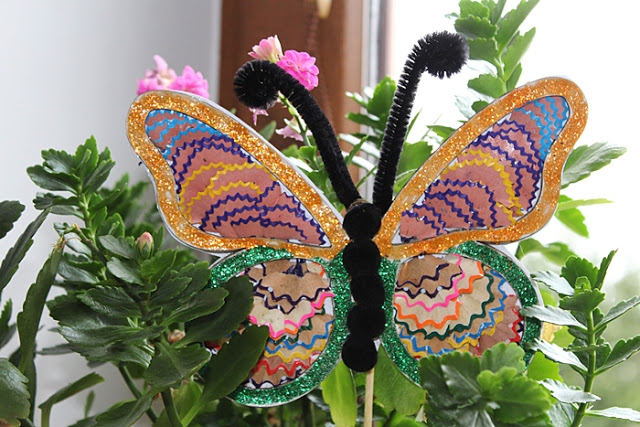 Potrzebne będą:- strużki po struganiu kredek, klej, wycięty szablon z tektury na motylka, papier kolorowy z brokatem, sprężynki na czółka z kreatywnego drucika;Jak wykonać Motylka – podaję instrukcję krok po krokuOto przykładowy szablon, ale też można samemu narysować na kartonie lub kartce bloku technicznego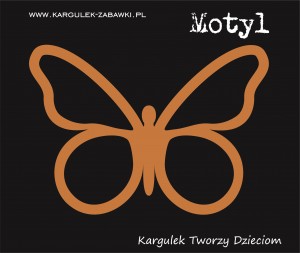 Przygotowujemy strużyny z kredek, kontury motylka ozdabiamy paseczkami bloku kolorowego z brokatem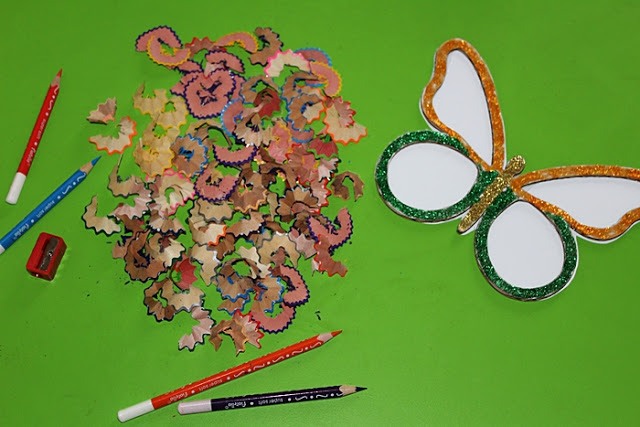 Samo klejenie nie jest trudne, ale efekt końcowy jest bardzo piękny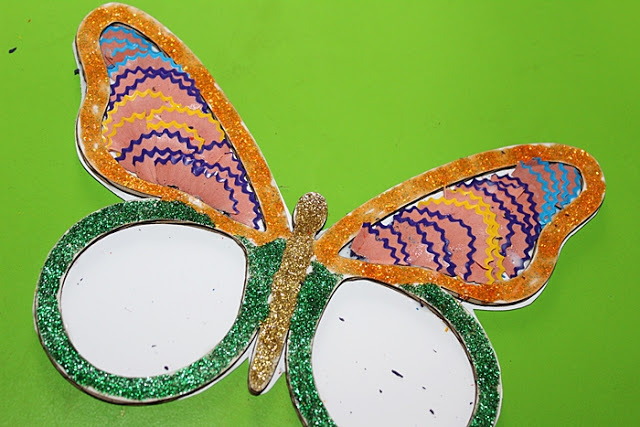 Po ozdobieniu motylka na koniec przyklejamy czułki z drucika kreatywnego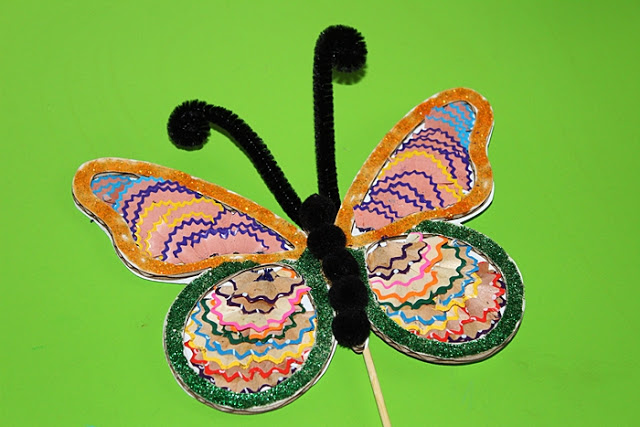 Taki motylek może być na przykład wiosenną ozdobą w doniczce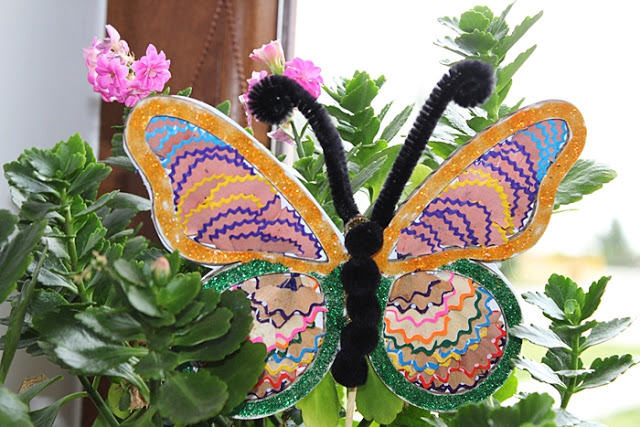 Całość wykonania krok po kroku możecie zobaczyć oglądając filmik.Serdecznie zapraszam: podaję link: https://www.youtube.com/watch?v=DwNTum7D8Oo#action=shareMoi Drodzy, dziękuję za wspólną zabawę z motylkiem ze strużyn. Mile widziane wasze prace, przesyłajcie je na mój adres e-mail anna267407@wp.plŻyczę miłej pracy, radosnych przeżyćPowodzenia Anna Goleń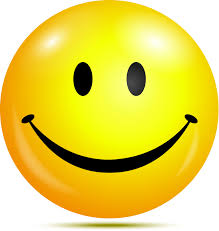 